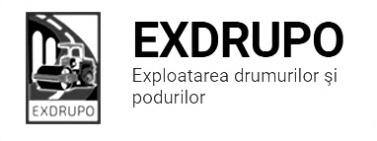 Notă informativăcu privire la lucrările de întreţinere şi salubrizare a infrastructuriirutiere din mun. Chişinăusect. Centru: executate 14.05.2020:Compactare pietriș: str. Testimiţeanu (Corolenco-Vîrnav) – 200 m2.Demontare borduri mari: str. Testimiţeanu (Corolenco-Vîrnav) – 41 ml.Demontare borduri mici: str. Testimiţeanu (Corolenco-Vîrnav) – 65 ml.Amenajarea fundației în pietriș: str. Testimiţeanu (Corolenco-Vîrnav) – 11 tn.Decapare asfalt vechi: str. Testimiţeanu (Corolenco-Vîrnav) – 65 m2.Asfaltare trotuar: str. Testimiţeanu (Corolenco-Vîrnav) – 252.65 m2.Excavarea/transportarea asfalt vechi: str. Testimiţeanu (Corolenco-Vîrnav) – 6 curse (3 Zil, 3 Kamaz).Salubrizarea mecanizată în zi: str. Ismail (buzunar+pod), str. Columna, str. Varlaam, bd. Ştefan cel Mare, str. Bucureşti, str. Puşkin, str. M. Eminescu, str. Pîrcălab, str. V. Micle, str. V. Alecsandrii, str. Bulgară, str. Tighina, str. Mateevici, str. Bernardazzi, str. Kogălniceanu, str. Sciusev.executate 14.05-15.05.2020 (în noapte):Salubrizarea mecanizată în noapte: str. Ismai, str. Varlaam, bd. Cantemir, str. Halippa, șos. Hîncești+nod rutier, str. Gh. Asachi, str. Docuceaiev, str. L. Tolstoi, str. Ciuflea, Viaduct, bd. Negruzzi, bd. Gagarin. planificate 15.05.2020:Amenajare trotuar: str. Testimiţeanu.Curățare subterane: șos. Hîncești.Gunoi manual: șos. Hîncești.sect. Buiucani: executate 14.05.2020:executate 14.05-15.05.2020 (în noapte):Salubrizarea mecanizată în noapte: Piaţa Dimitrie Cantemir, Calea Ieşilor, str. I. Creangă, Piaţa Unirii, bd. Al. Iulia, str. Pelivan (de la bd. Al. Iulia-str. T. Vladimirescu).planificate 15.05.2020:Amenajarea beton asfaltic: str. Drumul Taberei. Excavare gunoi: str. Pelivan. Montare borduri: str. Pelivan. Frezare parte carosabilă: str. Pelivan. sect. Rîşcani:executate 14.05.2020:Amenajarea fundației în pietriș: str. M. Costin – 4,8 tn.Compactare sol: str. M. Costin – 30 ml.Compactare pietriș: str. M. Costin – 30 ml.Excavarea/transportarea gunoi: str. M. Costin – 1 cursă, Kamaz.Încărcare gunoi manual: str. M. Costin – 2 curse, Zil și remorcă.Demontarea beton și beton asfaltic: str. M. Costin – 0,5 m3.Instalarea borduri noi: str. M. Costin – 28,5 ml.planificate 15.05.2020:Compactare pietriș: str. M. Costin. Montartea borduri: str. M. Costin. Amenajarea fundației în pietriș: str. M. Costin. Amenajarea beton asfaltic: str. M. Costin. Gunoi manual: str. M. Costin, str. Dimo. sect. Botanica:executate 14.05.2020:Asfaltarea trotuar: str. N. Zelinski – 880 m2.Salubrizarea mecanizată în zi: șos. Munceşti, str. Pandurilor, str. Minsk, str. Pădurii, str. Gr. Botanică.planificate 15.05.2020:Frezare asfalt: str. Aviatorilor.Profilare pietriș: str. Aviatorilor.Salubrizare stații: șos. Muncești.sect. Ciocana: executate 14.05.2020:Instalare zidării: Aleea bd. Mircea cel Bătrîn –  30 buc.Transportarea pămînt: Aleea bd. Mircea cel Bătrîn –  2 curse, Kamaz.Săpătură manuală: Aleea bd. Mircea cel Bătrîn –  30 ml.Compactare manuală: Aleea bd. Mircea cel Bătrîn –  30 ml.Instalare borduri: str. Bucovina-str. Rădăuțeanu –  34 buc.Transportarea pămînt: str. Bucovina-str. Rădăuțeanu –  1 cură, Zil.Săpătură manuală: str. Bucovina-str. Rădăuțeanu –  34 ml.Compactare manuală: str. Bucovina-str. Rădăuțeanu –  34 ml.Frezare parte carosabilă: str. Otovasca, 19 A –  20 m2.Salubrizarea mecanizată în zi: str. M. Manoli – 4 borduri, str. A. Russo, str. M. Spătaru, str. M. Drăgan, str. Sadoveanu.    executate 14.05-15.05.2020 (în noapte):Salubrizarea mecanizată în noapte: str. Lunca Bîcului + pod, str. Uzinelor+cercuri+triunghiuri, str. Vadul lui Vodă, str. Otovasca, str. Podul Înalt, str. M. Drăgan.planificate 15.05.2020:Montarea borduri: str. Rădăuțeanu-str. Bucovinei.Pregătirea fundației: str. Rădăuțeanu-str. Bucovinei.Pregătirea fundației: bd. Mircea cel Bătrîn.Montarea borduri: bd. Mircea cel Bătrîn.                sect. OCR:executate 13-14.05.2020:Vopsirea părții carosabile: bd. Dacia – 780 m2.executate 14-15.05.2020:Vopsirea părții carosabile: bd. Dacia – 850 m2.planificate 15.05.2020:Aplicare marcaje rutiere în noapte: bd. Dacia.                                                sect. 7:executate 14.05.2020:Curăţarea canaizării pluviale: str. Uzinelor – 32 receptoare. Ridicarea la cotă fîntîni și grilaje: str. Uzinelor – 2 buc receptoare.                                                                        – 5 fîntîni noi.                                                                              – 5 fîntîni noi.                Gunoi manual: str. Uzinilor.          planificate 15.05.2020:Spălarea rețele: str. 31 August, Viaduct.Excavarea: str. Rădăuțeanu-str. Bucovina.Curăţarea canaizării pluviale: bd. Mircea cel Bătrîn, 9, 11, 13.sect. 8:executate 14.05.2020:Amenajarea fundației în pietriș: bd. Moscova – 19,3 tn.  Transport gunoi: bd. Moscova – 5 tn.Ridicare reșouri: bd. Moscova – 1 buc.  Săpătură mecanizată: bd. Moscova – 3 m3.  planificate 15.05.2020:Pregătirea platformei: bd. Moscova.Montare pavaj: bd. Moscova.sect. 9:executate 14.05.2020:Plombarea: str. M. Eminescu,21 – 3,5 m2, H5.                   str. M. Eminescu,29 – 2,1 m2, H5.Plombarea fîntîni: str. C. Tănase (BNM) – 1 m2, H5.                             str. 31 August/str. Pușkin – 1 m2, H5.                             str. Pușkin,20A – 1 m2, H5.                             str. Halippa – 0,8 m2, H5.                             str. G. Cașu – 2,5 m2, H5.                             str. G. Cașu – 1,2 m2, H5.Măsurile întreprinse pentru prevenirea răspîndirii Covid-19:Toate unităţile de trasport sunt dezinfectate la începutul şi la sfîrşitul programului de lucru;Muncitorilor este verificată starea de sănătate de către medicul întreprinderii;Muncitorii sunt echipaţii cu:mască de protecţiemănuşi de protecţiedezinfectantInginer SP                                                         I. Rusu